Chase Wade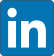 7301 Alma Dr. || Plano, TX 75025ChaseGWade@Gmail.com || (407) 437 – 4634http://www.chasewade.net-Experience-Bonus XPStranger Things 3: The Game						           Apr 2019 –General Content/Level/Cinematic/Combat designPlayful Corp.Creativerse – Associate Content Designer				           Dec 2016 -  Mar 2019Completely overhauled UI aesthetic and implemented UI for new features with C#/NGUIDesigned new Adventure mode allowing players to create in game events and UGCDesigned and implemented new block sets and in-game content using JSON/C#Designed and implemented live events for Holiday 2017Designed and implemented content for upcoming Quest SystemCollaborated on all game systems for Creativerse in 2017Designed and tested third person combat modeMaintained strong working relationship with MVP and player communityN-Fusion Interactive1979: Revolution: Black Friday – Technical Designer		                        Sep 2015 – Apr 2016Utilized both visual scripting and C# in Unity to create animation groups, gameplay and game events in a cinematic, story-driven gameCollaborated in a small design team to create solutions to technical problems such as crowd density and to create fun quick-time events, as well as level and world designFlorida Interactive Entertainment Academy “Junkers” Mobile Game/ Capstone – Technical Designer			 Jan 2015 – Jul 2015 Designed and balanced multiplayer maps, cards and features using paper prototyping Designed and implemented a tactical camera mode and a dynamic event cameraAnalyzed internal and external playtest data and made design iteration Balanced unit and card ability values to improve gameplay -Education-  University of Central Florida                                                                                                       Florida Interactive Entertainment Academy M. S. – Interactive Design – Game Production 						         Dec. 2015University of Central Florida                                                                                                       B. A. – Digital Media – Game Design                                                                                            May 2014	    Programming Languages						ProgramsJavaScript	    C#	    Python			   Unity 4 + 5	   Unreal 3 + 4     Maya ActionScript      C++	    Lua				   Photoshop	   Illustrator	    Flash					           				Excel	   Jira		    Cinema4D